Catéchèse du bon pasteur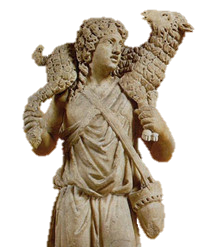 Paroisse saint Ferdinand des ternesFormulaire d’inscription à une session de formationNom : 	Prénom : 	Adresse mail : 	@	Téléphone : 	Paroisse : 	En quelques lignes, description de votre projet :CHOIX DES SESSIONSPré requis pour les formations : lecture du livre de Sofia Cavaletti « Le potentiel religieux de l’enfant 3-6 ans »L’ordre des sessions P1, P2, P3 et P4 puis M1, M2, M3 et M4 doit être impérativement suivi dans l’ordre.Niveau des petits (3-6 ans) (deux cycles par an sont habituellement dispensés)◻ P1 : Jeudi 6 et vendredi 7 juin 2024	 ◻ P2 : jeudi 4 et vendredi 5 avril 2024	 ◻ P3 : 	 ◻ P4 : 	 Niveau des moyens (6-9 ans) — un seul cycle de formation◻ M1 : ◻ M2 : ◻ M3 ◻ M4 : Jeudi 14 et vendredi 15 mars 2024◻ G3 : jeudi 23 et vendredi 24 mai 2024Matériel à apporter : règle ou centimètre, papier, crayon, appareil photo.Cette formation est gratuite : nous avons reçu gratuitement, nous donnons gratuitement. Cependant vous pouvez faire un don à la paroisse.Catéchèse du Bon Pasteur France — catechesebonpasteur75@gmail.com